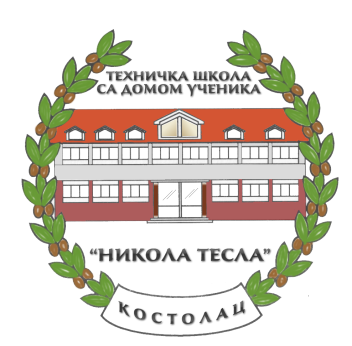 РАСПОРЕД  ПОЛАГАЊА  ИЗБОРНОГ ПРЕМЕТА, МАТУРСКОГ И  ЗАВРШНОГ  ИСПИТA    МАЈСКО –ЈУНСКИ  ИСПИТНИ  РОК  2020/2021. ЗА  РЕДОВНЕ УЧЕНИКЕРУДАРСКИ ТЕХНИЧАРИСПИТНА КОМИСИЈА ЗА МАТУРСКИ ИСПИТ И ИЗБОРНИ ПРЕДМЕТОДЕЉЕЊА Р 41Испитивач: Саша ИвићПредседник комисије: Аљоша ЈаковљевСтални члан: Марко СузићИспитивач: Аљоша ЈаковљевПредседник комисије: Саша ИвићСтални члан: Марко СузићКостолац 2.06.2021.                                                                     в.д.    Директора                                                                                                                   Алексић Нела